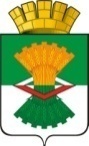 АДМИНИСТРАЦИЯМАХНЁВСКОГО МУНИЦИПАЛЬНОГО ОБРАЗОВАНИЯПОСТАНОВЛЕНИЕ05 апреля 2019 года                                                                                          № 267п.г.т. МахнёвоО признании недвижимого имущества находящегося на территории Махнёвского муниципального образования бесхозяйнымРуководствуясь Гражданским кодексом Российской Федерации, Федеральным законом от 06 октября 2003 № 131-ФЗ "Об общих принципах организации местного самоуправления в РФ", Федеральным законом                    от 13 июля 2015 года № 218-ФЗ "О государственной регистрации недвижимости", Приказ Министерства экономического развития Российской Федерации от 10 декабря 2015 года № 931 «Об установлении порядка принятия на учет бесхозяйных недвижимых вещей», Распоряжением Правительства Свердловской области от 23 января 2006 года № 30-РП                  «Об использовании бесхозяйных объектов недвижимости, расположенных на территории Свердловской области», Решение Думы Махнёвского муниципального образования от 03 сентября 2015 года № 594                                 «Об утверждении Положения о порядке оформления бесхозяйного недвижимого имущества в собственность Махнёвского муниципального образования», Уставом Махнёвского муниципального образования,ПОСТАНОВЛЯЮ:Признать бесхозяйными следующие объекты недвижимого имущества, находящиеся на территории Махнёвского муниципального образования:Здание (нежилое) кадастровый номер: 66:01:0202008:18, Свердловская область, Алапаевский район, с. Комарово, ул. Фермерская, д. 2а, площадь 248,1 кв.м.;Здание (нежилое здание) кадастровый номер: 66:01:0901002:806, местоположение: Российская Федерация, Свердловская область,                             р-н Алапаевский,  пгт Махнёво, ул. Советская, д. 82А, площадь 121,1 кв.м.; Сооружение (назначение - сооружения водозаборные, наименование - пожарный водоем) кадастровый номер 66:01:0901003:2174, местоположение: Российская Федерация, Свердловская область,                              р-н Алапаевский, пгт Махнёво, ул. Гагарина, д.55А, объем 100 куб.м.; Сооружение (назначение - сооружения водозаборные, наименование - пожарный водоем) кадастровый номер 66:01:0901003:2175, местоположение: Российская Федерация, Свердловская область,                               р-н Алапаевский, пгт Махнёво, ул. Советская, д. 158А, объем 50 куб.м.;Сооружение (назначение – иное сооружение (колонка)) кадастровый номер 66:01:0901003:2184, местоположение: Свердловская область, Алапаевский р-н, пгт Махнёво, ул. Советская, д. 117 Б, площадь                   8 кв.м.Начальнику отдела по управлению имуществом и земельными ресурсами Администрации Махнёвского муниципального образования (Качанова Н.Н.) включить в реестр бесхозяйных объектов недвижимого имущества, расположенных на территории Махнёвского муниципального образования, объекты недвижимого имущества, указанные в пункте 1 настоящего постановления.3. Настоящее постановление опубликовать в газете «Алапаевская искра» и разместить на официальном сайте Махнёвского муниципального образования.4. Контроль за исполнением настоящего постановления оставляю за собой. Глава Махнёвского муниципального образования                                     А.В. Лызлов